Publicado en  el 06/02/2017 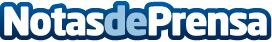 España solicitará 500 millones de fondos europeos del Mecanismo 'Conectar Europa'El proyecto por el que se solicitarán los 500 millones de euros contempla la inversión de más de 40 proyectosDatos de contacto:Nota de prensa publicada en: https://www.notasdeprensa.es/espana-solicitara-500-millones-de-fondos Categorias: Nacional Finanzas http://www.notasdeprensa.es